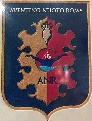 A.S. AVENTINO NUOTO ROMA ORARIO PALESTRA2022-2023ATTENZIONE: è necessario PRENOTARE la propria presenza alle lezioni inviando un msg al numero 348. 29.39.943 indicando il proprio cognome, la data e l’orario della lezione a cui si intende partecipare.ORARIOLUNEDIMARTEDIMERCOLEDIGIOVEDIVENERDI18.00GINNASTICA A CORPO LIBERODanielaGINNASTICAPOSTURALEValerioGINNASTICA A CORPO LIBERODanielaGINNASTICAPOSTURALEValerioPILATES-FITInes19.00PILATES-FITDanielaYOGA Tiziana(90 min)PILATES-FITDanielaPOSTURALEATTIVAValerioYOGATiziana(90 min)